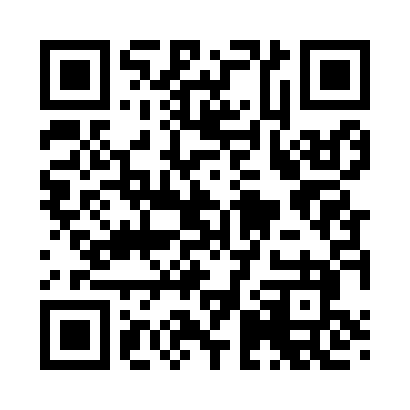 Prayer times for Snyders Hill, New Hampshire, USAMon 1 Jul 2024 - Wed 31 Jul 2024High Latitude Method: Angle Based RulePrayer Calculation Method: Islamic Society of North AmericaAsar Calculation Method: ShafiPrayer times provided by https://www.salahtimes.comDateDayFajrSunriseDhuhrAsrMaghribIsha1Mon3:235:1112:514:568:3110:182Tue3:245:1112:514:568:3110:183Wed3:255:1212:514:568:3010:174Thu3:265:1312:514:568:3010:175Fri3:275:1312:524:568:3010:166Sat3:285:1412:524:568:2910:157Sun3:295:1512:524:568:2910:158Mon3:305:1512:524:568:2910:149Tue3:315:1612:524:568:2810:1310Wed3:325:1712:524:568:2810:1211Thu3:335:1812:524:568:2710:1112Fri3:345:1812:534:568:2610:1013Sat3:365:1912:534:568:2610:0914Sun3:375:2012:534:568:2510:0815Mon3:385:2112:534:568:2510:0716Tue3:395:2212:534:568:2410:0617Wed3:415:2312:534:568:2310:0518Thu3:425:2412:534:568:2210:0319Fri3:445:2512:534:558:2110:0220Sat3:455:2512:534:558:2110:0121Sun3:465:2612:534:558:2010:0022Mon3:485:2712:534:558:199:5823Tue3:495:2812:534:558:189:5724Wed3:515:2912:534:548:179:5525Thu3:525:3012:534:548:169:5426Fri3:545:3112:534:548:159:5227Sat3:555:3212:534:538:149:5128Sun3:575:3312:534:538:139:4929Mon3:585:3412:534:538:129:4830Tue4:005:3512:534:528:119:4631Wed4:015:3712:534:528:099:44